Domácí úkol na tento týden 17.5. – 21.5.Úlohy 1, 2 a 3 vyřeš samostatně, v online hodině zkontrolujeme řešení. 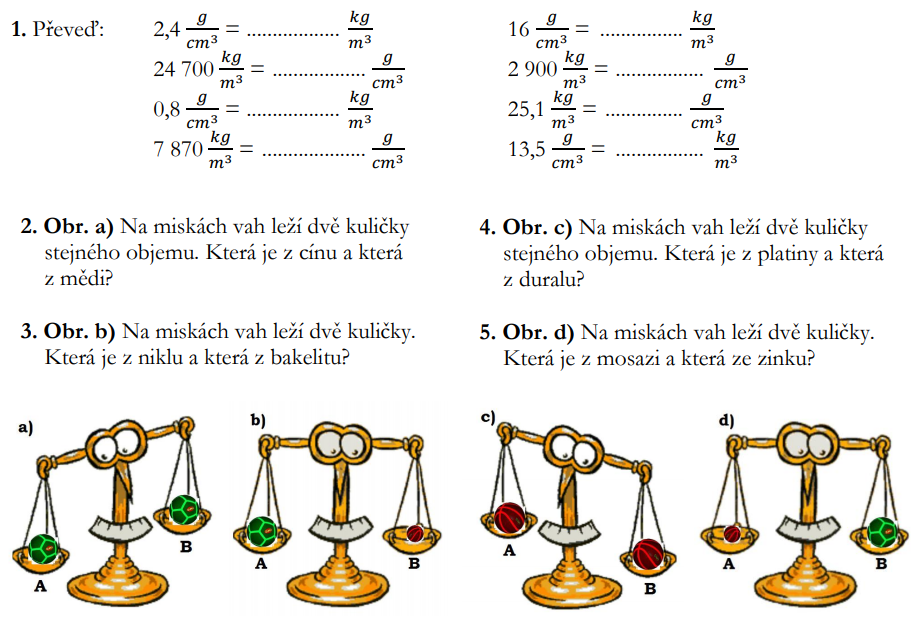 Úlohy 4, 5 a 6 opiš řešení do sešitu.4) Bylo změřeno, že 10 ml rtuti váží 135 g. Vypočti hustotu rtuti a porovnej s hustotou uvedenou v tabulkách.V = 10 mlm = 135 gρ = ?  kg/m3ρ = m : Vρ = 135 : 10ρ = 13,5 g/cm3ρ = 13,5 g/cm3 = 13500 kg/m3Hustota rtuti je 13500 kg/m3.5) Vypočti hmotnost hliníkové lžíce o objemu 5,6 cm3.V = 5,6 cm3ρ = 2700 kg/m3 = 2,7 g/cm3m = ρ * Vm = 2,7 * 5,6m = 15,12 gHliníková lžíce bude vážit. 15,12 g.6) Jaký objem bude mít pěnový polystyren o hmotnosti 6 kg? Převeď na litry.m = 6 kgρ = 30 kg/m3V = ? m3V = m : ρV = 6 : 30V = 0,2 m3 = 200  dm3 = 200 lPěnový polystyrén o hmotnosti 6 kg bude mít objem 200 l.Úlohy 7, 8 a 9 vypočti samostatně do sešitu.7) Řetízek o objemu 2 cm3 má hmotnost 35 g. Vypočti jeho hustotu a pomocí tabulek zjisti, zda je vyroben z ryzího zlata.V = 2 cm3m = 35 gρ = ? g/cm3ρ = m : V8) Vypočti hmotnost olověného válečku o objemu 1 litr.V = 1 l = 1 dm3 = 0,001 m3 = 11300 kg/m3m = ? kgm = ρ * V9) Jaký objem by měl stříbrný řetízek o hmotnosti 40 g?m = 40 gρ = 10500 kg/m3 = 10,5 g/cm3V = ? cm3